Verwöhnprogramm mit AussichtALPENWELLNESS IM TRENTINO Wenn der Blick von der Sauna über weiß-verschneite Gipfellandschaften schweift, wenn sich die Lunge beim Abkühlen mit herrlich-prickelnder Bergluft füllt und frischer Schnee auf der heißen Haut verdampft – dann fällt es leicht, vom Alltag abzuschalten und ganz zur Ruhe zu kommen. Das Trentino lockt das ganze Jahr über mit hochkarätigen Angeboten alpiner Wellness – für Gesundheitsreisende ebenso wie für Wintersportler, die ihre müden Muskeln nach dem Tag auf der Piste entspannen möchten. Und auch Familien kommen in den Trentiner Erlebnisbädern mit angeschlossenem Spa auf ihre Kosten.Ein dampfender Aufguss auf der AlmDuftende Kräuter, Dampfbad und wohltuende Salz- und Honig-Peelings sind nur einige der Zutaten für ein besonderes Wellness-Erlebnis in den Trentiner Dolomiten: Hoch in den Bergen lädt das Centro Wellness Milegruam zu einem alpinen Verwöhnprogramm zwischen Sauna und Eisdusche ein – mitten in der Natur, umgeben von Schnee und mit einzigartigen Panorama-Ausblicken fürs Fotoalbum zu Hause. Das Wellness-Zentrum ist Teil der Malga Millegrobbe, einer modern ausgebauten Almhütte in Luserna. Nach einem entspannten Tag lässt sich das erholsame Erlebnis dort im angeschlossenen Restaurant bei typisch regionalen Spezialitäten oder gar bei einer Übernachtung in einem der fünf Gästezimmer verlängern.Die Kraft des Wassers: wohltuende ThermalquellenDas Trentino ist bekannt für seine Thermalquellen, deren gesundheitsfördernde Wirkung bereits seit vielen Jahrhunderten bekannt ist. So setzt die QC Terme Dolomiti in Pozza di Fassa auf die heilsamen Kräfte des Wassers aus der Alloch-Quelle – der einzigen schwefelhaltigen Quelle im Trentino. Die moderne Wohlfühloase mit Spa-Bereich, Schwimmbädern und Außenanlagen hat erst im vergangenen Jahr als Teil der führenden italienienischen Wellness-Kette QC Terme eröffnet. Mit viel Holz und nach höchsten Umweltstandards errichtet, fügt sich das Gebäude sanft in die faszinierende Dolomitenlandschaft ein. Dampfbad und Saunen, persönlich zugeschnittene Massagen und Schönheits-Behandlungen bieten Regeneration auf höchstem Niveau, und neben Wasserfällen, Sinnes-Bädern und Kneipp-Pfaden sorgt noch ein anderes Prickelwasser für Entspannung: Wenn am Abend ein Aperitif zusammen mit kleinen italienischen Köstlichkeiten gereicht wird. Auch im „Gesundheitsdorf“ Caderzone im Val Rendena ist die heilende Wirkung des eisenhaltigen Thermalwassers von San Antonio seit Langem bekannt, doch erst im Jahr 2004 wurde an dieser Stelle ein modernes Thermalzentrum gegründet, das Jahr für Jahr mehr Gäste anzieht. Während Menschen mit Atemwegserkrankungen, Haut- und Knochenproblemen im Therapiebereich Linderung finden, genießen Erholungssuchende das türkische Bad, Sauna und Salzgrotte im Wellness Val Rendena.Inmitten der spektakulären Landschaften des Stelvio-Nationalparks, gelegen auf 1.400 Metern Höhe, bietet die Area Wellness Terme di Peio Entspannung und Erholung ein. In Peio sprudeln gleich drei wertvolle Quellen an die Oberfläche, die ursprünglich dem Bergmassiv der Ortler-Gruppe entspringen und sich auf ihrem langen Weg durch die Gesteinsschichten mit wertvollen Mineralien anreichern. Für genussreiche Stunden in warmer Atmosphäre sorgen unter anderem das Römische Bad, Sauna, Dampfbad und Eisdusche sowie verschiedenste Massagen und Beauty-Anwendungen.Erlebnis und Spa: Wohlfühlen ist für alle daWährend Erwachsene bei Hot-Stone-Massage, Kräuteraufguss und Dampfbad wunderbar abschalten können, kann es Kindern bei den langen Schweige-Pausen im Ruheraum schon mal langweilig werden. Sie bringen Körper und Geist dagegen eher bei wilden Wasserrutsch-Partien, Salto und Kopfsprung ins Gleichgewicht. Mit der Aquarena Dolaondes in Canazei hat der Südtiroler Architekt Ralph Dejaco nicht nur ein Erlebnisbad von besonderer Ästhetik entworfen, sondern auch eines, in dem alle Familienmitglieder gleichermaßen auf ihre Kosten kommen. So kann der Nachwuchs ausgelassen die 111 Meter lange Rutsche hinabrauschen, während sich die Eltern in der Kamillengrotte entspannen.Ein ähnliches Konzept verfolgt das AquaIn, das mitten im Skigebiet von Andalo liegt. Auch hier liegen Spaß und Erholung ganz nah beieinander und sorgen vier Schwimm- und Spaßbecken, 50-Meter-Rutsche sowie Kräutersauna, türkisches Bad, Kneippweg und vieles mehr für schöne Stunden nach jedem Geschmack.Trento, September 2017Weitere Informationen über die Destination Trentino gibt es auf www.visittrentino.info. Über Trentino:   Die autonome Provinz im Norden Italiens gliedert sich in vierzehn touristische Gebiete und erstreckt sich von den Dolomiten, die seit 2009 als UNESCO-Weltnaturerbe zählen, bis hin zum Nordzipfel des Gardasees mit der Stadt Riva del Garda. Neben den historischen Städten Trento und Rovereto besticht Trentino vor allem mit seiner vielseitigen Natur – rund 30 Prozent der Gesamtfläche bestehen aus Naturschutzgebieten. Mediterrane Temperaturen am Wasser und alpines Klima in den Bergen:  Die abwechslungsreichen Wetterbedingungen machen Trentino zu einem idealen Reiseziel für Natur-, Kultur- sowie Sportliebhaber. Weitere Informationen unter www.visittrentino.info.    
Weitere Presseinformationen:Die aktuelle Pressemappe gibt es auch auf: www.visittrentino.info/de/presse/pressemappen 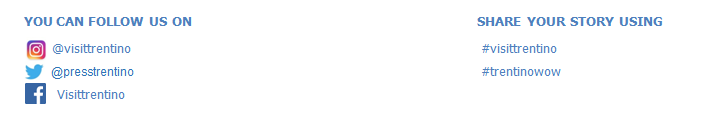 